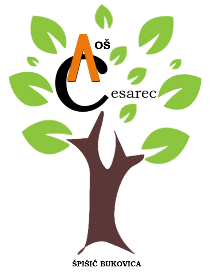 KLASA: 112-03/23-01/18UR. BROJ: 2189-19-01-23-04U Špišić Bukovici, 13. 03. 2023. g. IZVJEŠĆE O PROVEDENOM POSTUPKU I RANG LISTI KANDIDATANatječaj za radno mjesto učitelja/ice engleskog jezika, 1 izvršitelj na određeno nepuno radno vrijeme,  29 sati tjedno, objavljen je dana 27. veljače 2023. godine, na mrežnoj stranici Osnovne škole August Cesarec Špišić Bukovica te mrežnoj stranici i oglasnoj ploči Hrvatskog zavoda za zapošljavanje.Na raspisani natječaj pristigle su 2 prijave.Povjerenstvo je utvrdilo da formalne uvjete natječaja ispunjavaju sljedeći kandidati:1. Iva Pušćenik, magistra edukacije engleskog jezika i književnosti i magistra pedagogijeTestiranje kandidata održano je dana 13.ožujka 2023.g., u 13.0 sati.  Testiranju je pristupila: 1. Iva PušćenikNakon provedenog  testiranja  Povjerenstvo utvrđuje rang listu kandidata:Zaključak:Nakon provedenog testiranja te utvrđene rang liste kandidata Povjerenstvo dostavlja ovo izvješće s rang listom na daljnje postupanje ravnatelju škole.                                                                        POVJERENSTVO ZA VREDNOVANJE1. Ema Zelembrz, stručana suradnica pedagoginja        ____________________________                                          2. Martina Kucljak, stručna suradnica knjižničarka       ____________________________                                             3. Marta Furdić, učiteljica engleskog  jezika                  ____________________________                                         OSNOVNA ŠKOLA AUGUST CESAREC, ŠPIŠIĆ BUKOVICAOSNOVNA ŠKOLA AUGUST CESAREC, ŠPIŠIĆ BUKOVICAVladimira Nazora 1,Špišić Bukovica 33404tel/fax: 033 / 716 – 033 tajnica            033 / 716 – 444  ravnateljicaE - mail: ured@os-acesarec-spisicbukovica.skole.hrWeb: http://os-acesarec-spisicbukovica.skole.hr  OIB: 39657433014IBAN: HR8023600001101336251R.br.Ime i prezime kandidataUkupan brojbodova 1.Iva Pušćenik28/30